                                                                                                                                         PROIECT nr. 26DECIZIE nr. /din...................... 2023        În temeiul cererilor depuse de către solicitanți; a Legii nr. 1543 din 25.02.1998 privind cadastrul bunurilor imobile; a Legii  nr.29 din 05.04.2018 privind delimitarea proprietății publice; la art.4 alin.1(g) al Legii nr.435 din 28.12.2006 privind descentralizarea administrativă; a Regulamentului privind modul de delimitare a bunurilor imobile proprietate publică, aprobat prin hotărârea de Guvern nr. 63 din 11.02.2019; a Actului de inventariere a bunurilor imobile proprietate publică UAT Anenii Noi; a Listei bunurilor imobile proprietate publică a statului supuse delimitării după apartenență; art.14 alin. 2 lit.b) art.19, 20, 22 a Legii 436/2006 privind administrația publică cu modificările și completările ulterioare; Legea 100/2017 privind actele normative cu modificările și completările ulterioare, Consiliul orăşenesc Anenii Noi:                                                               DECIDE:Se acceptă iniţierea lucrărilor de delimitare selectivă a terenului proprietate publică a UAT Anenii Noi, cu suprafața de 0,1604 ha, situat în or.Anenii Noi str.Alexandr Suvorov nr.16, nr.cadastral 1001212.008, categoria de destinaţie–teren din intravilanul localităţii, modul de folosinţă – aferent obiectivului destinat locuinței, domeniul public.Se acceptă iniţierea lucrărilor de delimitare selectivă a terenului proprietate publică a UAT Anenii Noi,cu suprafața de 0,1444 ha, situat în or.Anenii Noi str.Alexandr Suvorov nr.18, nr.cadastral 1001212.009, categoria de destinaţie–teren din intravilanul localităţii, modul de folosinţă – aferent obiectivului destinat locuinței, domeniul public.Se acceptă iniţierea lucrărilor de delimitare selectivă a terenului proprietate publică a UAT Anenii Noi, cu suprafața de 0,0145 ha, situat în or.Anenii Noi str.Alexandr Suvorov, la hotar cu terenul cu nr.cadastral 1001212.293, categoria de destinație- teren din intravilanul localităţii, modul de folosință- aferent obiectivului comercial și prestări servicii, domeniul- privat.Se acceptă iniţierea lucrărilor de delimitare selectivă a terenului proprietate publică a UAT Anenii Noi, cu suprafața de 0,03 ha, situat în or.Anenii Noi str.C.Naționale, la hotar cu terenul cu nr.cadastral 1001209.071, categoria de destinație- teren din intravilanul localității, modul de folosință- obiectivului comercial și prestări servicii, domeniul- privat.Se acceptă iniţierea lucrărilor de delimitare selectivă a terenului proprietate publică a UAT Anenii Noi, suprafața de 0,3401 ha,situat în or.Anenii Noi str.Zoia Kosmodemianskaia nr.5, nr cadastral 1001205.192, categoria de destinație- teren din intravilanul localității, modul de folosință- aferent obiectivului public și administrativ, domeniul- public.Se acceptă iniţierea lucrărilor de delimitare selectivă a terenului proprietate publică a UAT Anenii Noi, cu  suprafața de 0,0709 ha, situat în or.Anenii Noi str.Zoia Kosmodemianskaia nr.2, nr.cadastral 1001204.087, categoria de destinaţie–teren din intravilanul localităţii, modul de folosință- aferent obiectivului public și administrativ, domeniul- public.Se acceptă iniţierea lucrărilor de delimitare selectivă a terenului proprietate publică a UAT Anenii Noi, cu  suprafața de 2,9051 ha, situat în or.Anenii Noi str.Chișinăului nr.26, nr.cadastral 1001204.087, categoria de destinaţie–teren din intravilanul localităţii, modul de folosință- aferent obiectivului public și administrativ, domeniul- public.Se acceptă iniţierea lucrărilor de delimitare selectivă a terenului proprietate publică a UAT Anenii Noi,cu suprafața de 0,13 ha, situat în or.Anenii Noi str.Uzinelor nr.24, nr.cadastral 1001206.161, categoria de destinaţie–teren din intravilanul localităţii, modul de folosinţă – aferent obiectivului destinat locuinței, domeniul public.Se acceptă iniţierea lucrărilor de delimitare selectivă a terenului proprietate publică a UAT Anenii Noi,cu suprafața de 0,13 ha, situat în or.Anenii Noi str.Uzinelor nr.26, nr.cadastral 1001206.162, categoria de destinaţie–teren din intravilanul localităţii, modul de folosinţă – aferent obiectivului destinat locuinței, domeniul public.Se acceptă iniţierea lucrărilor de delimitare selectivă a terenului proprietate publică a UAT Anenii Noi,cu suprafața de  0,2496 ha, situat în or.Anenii Noi str.Tighina nr.49, nr.cadastral 1001212.139, categoria de destinaţie– teren din intravilanul localităţii, modul de folosinţă – aferent obiectivului destinat locuinței, domeniul public.Se acceptă iniţierea lucrărilor de delimitare selectivă a terenului proprietate publică a UAT Anenii Noi,cu suprafața de  0,0121 ha, ceea ce constituie 14,7 %, din suprafața totală de 0,0821 ha, situat în or.Anenii Noi str. Concilierii Naționale nr.23, nr. cadastral 1001211.101, categoria de destinaţie–teren din intravilanul localităţii, modul de folosinţă – aferent obiectivului destinat locuinței, domeniul privat.Prezenta decizie se aduce la cunoştinţă publică prin plasarea în Registrul de Stat al Actelor Locale, pe pag. web şi panoul informativ al instituţiei.Prezenta decizie, poate fi notificată autorității publice emitente de OCT al Cancelariei de Stat în termen de 30 de zile de la data includerii actului în Registrul de stat al actelor locale.Prezenta decizie, poate fi contestată de persoana interesată, prin intermediul JudecătorieiNoi, sediul Central (or. A. Noi, str. Mărțișor nr.15), în termen de 30 de zile de  la comunicare.Controlul asupra executării prezentei decizii se atribuie dlui Maţarin  A., primar.Preşedintele şedinţei                                                              		Contrasemnat:		Secretara Consiliului or. Anenii Noi	                         	   R. MelnicCONSILIUL ORĂŞENESCANENII NOI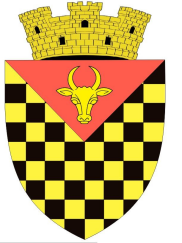             ГОРОДСКОЙ СОВЕТ                 АНЕНИЙ НОЙMD 6501 or. Anenii Noi, str. Suvorov, 6              tel/fax 026522108, consiliulorasenesc@gmail.comMD 6501, г.Анений Ной, ул.Суворов, 6 тел/факс 026522108,consiliulorasenesc@gmail.comMD 6501, г.Анений Ной, ул.Суворов, 6 тел/факс 026522108,consiliulorasenesc@gmail.comCu privire la inițierea procedurii de delimitare a bunurilor imobile 